2023 ORKC MEMBERSHIP RENEWAL FORMORKC memberships are yearly and due by JANUARY 15, 2023. In accordance with ORKC bylaws, members who do not pay their dues by March 31 are dropped from club membership and would need to re-apply if they wish to be reinstated. New members who joined during the last quarter of the year don’t have to pay dues for the next calendar year, but they still need to complete this form and a new Waiver. There are three things we need from members on a yearly basis: your dues, this renewal form and a new signed Liability Waiver. Please complete the information below even if nothing has changed since last year, so that we can make sure that ORKC records and the directory are correct and up to date. Then, either mail this completed membership renewal form, along with your check made out to ORKC, and your new Liability Waiver to MARY HELENA (M.H.) ALLEN, ORKC Membership Chair, address below, or give it to M.H. at one of the ORKC meetings, classes, or other events no later than JANUARY 15, 2023. MEMBERS WHO DO NOT RENEW OR JOIN BY JANUARY 15, 2023 WILL NOT BE INCLUDEDIN THE 2023 ORKC MEMBERSHIP DIRECTORY!We hope that you are able to participate in ORKC’s many exciting and informative activities and that you will let us know how ORKC can be made even more valuable to you. Please send in your membership renewal, dues and Liability Waiver before the deadline.  Thank you! 	PLEASE PRINT CLEARLYMH Allen, Membership Chair61 Clearwater StreetQuincy, FL 32351PH:850-544-1067; E: akainfo@aol.com-------------------------------------------------------------------------------------------------------------------------------------Name(s):  ________________________________________________________________________Address: ________________________________________________________________________Phone number(s): _________________________________________________________________E-mail Address(es):  ______________________________________________________________________I [do agree or do not agree]  (Please circle your choice **) to have my name, address, email and telephone number published in the ORKC Directory that is distributed to the members.  Note:  If you do not wish to be part of the directory your email address will be used by the club for electronic distributions only. **If you do not make a selection, you WILL be included in the 2023 ORKC Directory.Type of Membership   ________Single ($20) ____________Family ($25)  Breed(s) of your dog(s):  ___________________________________________ Optional additional information: Your Kennel Name________________________  Website Address_________________________Do you occasionally have:Puppies available____ or Adult Dogs____  Stud Service ____ Which Breed_____________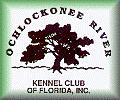 